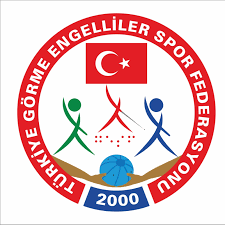                                 TÜRKİYE GÖRME ENGELLİLER SPOR FEDARASYONU                                          YÜZME    TÜRKİYE ŞAMPİYONASI REGLAMANIMÜSABAKA TALİMATI1- 2023 Faaliyet programında yer alan Yüzme Türkiye şampiyonası 11-13 Ağustos 2023 tarihleri arasında Sakarya ilinde yapılacaktır. 2- Sporcu lisanslarının 2023 vizeli olması ve sporcu lisanslarında Yüzme Branşı yazılı olması zorunludur. 3- Şampiyonaya katılacak  ferdi sporcuların ek-1 katılım formunu Kadın-Erkek ayrı ayrı doldurup imzalattıktan sonra en geç 04 Ağustos 2023 Cuma günü mesai bitimine kadar 0312 432 00 52 nolu faksına veya GESFED@GMAİL.COM adresine  göndermeleri gerekmektedir.4- Şampiyonaya katılacak spor kulüpleri başvurularını Federasyon Kulüp işlemleri sayfasından   en geç 04 Ağustos 2023 Cuma günü mesai bitimine kadar tamamlamaları gerekmektedir. Son başvuru tarihine kadar katılım listesini göndermeyen ve sisteme giriş yapmamış olanların başvuruları kabul edilmeyecektir.5-Teknik Toplantı 11 Ağustos 2023 Cuma günü saat 18:00 da Sakarya Gençlik ve Spor İl Müdürlüğünün belirleyeceği yerde yapılacaktır. Teknik Toplantıya, onaylı kafile listelerinde ismi yer alan idareci veya antrenör olmak üzere en fazla iki temsilci katılabileceklerdir, Bunların dışında sporcu, veli vs. başka kimse toplantıya alınmayacaktır. Teknik Toplantıda kulüplerimiz Onaylı Kafile listelerini federasyon temsilcilerimize teslim etmek zorundadır.6-Teknik toplantı sırasında müsabakaya katılacak olan sporcular ile ilgili son değişiklikler yapılacak, müsabakalar başladıktan sonra herhangi bir değişiklik yapılmayacaktır.  7-Müsabakalar 6 kulvarda yüzülecek şekilde planlanmaktadır.8-Müsabakalar, WORLD PARA SWIMMING kurallarına ve sınıflandırmalarına (S grubuna) göre yapılacaktır.9-S Grupları: S11 – S12 ve S13 olmak üzere yüzdürülecektir.10-Yüzme yarışma programında sporcuların S gruplarına göre yüzebilecekleri yarışlar ve mesafeleri aşağıda belirtilmiştir11-Müsabakalarda bir sporcu, müsabakalar boyunca en fazla 6 yarışa girebilir.12-Müsabakaya katılan sporcuların derece bildirmemeleri durumun da NT (no time) olarak yüzdürülecektir.13-Müsabakada seriler yavaş seriden hızlı seriye doğru S grupları karışık olacak şekilde Küçük kadınlar, Büyük Kadınlar ve Küçük Erkekler, Büyük Erkekler olmak üzere kategoriler halinde yüzdürülecektir.14-Sporcuların kıyafetleri WPS yüzme kurallarına uygun olmak zorundadır. Uygun olmayan sporcular yarışa katılsalar dahi Diskalifiye edilecektir.15-Sporculara refakat edecek kişiler kesinlikle spor kıyafetli olmalıdırlar. Spor kıyafeti olmayan refakatçiler havuz güvertesine alınmazlar.16-Sporcular, son toplanma odasına, yüzecekleri yarış başlamadan en az 15 dakika önce gelmek zorundadırlar. Bu alanda sporcuların kıyafetlerinin WPS yüzme kurallarına uygun olup olmadıkları kontrol edilecektir.17- Isınmalar, seansların başlangıcından 1 saat önce başlayıp, 15 dakika önce bitirilecektir.18-Isınma esnasında 0.ve 9. Kulvar Çıkış kulvarı 1.ve 2. Kulvarlar ise S11 Sporcuları için tahsis edilmiştir. Diğer kulvarların tümüne girişler oturarak yapılacaktır.  19- Isınma esnasında Herhangi bir sakatlığa sebebiyet vermemek için 18. Maddedeki belirtilen kurallar görevlendirilen hakemimiz tarafından denetlenecektir.20-Müsabaka değerlendirmeleri belirtilen yaş grupları arasında yapılacaktır.       7-12 yaş (2016-2011) / 13 yaş + (2010- )  21-Belirtilen yaş gruplarında ilk üç dereceyi elde edilen sporculara madalya töreni yapılacaktır. 22-Madalya almayı hak eden sporcu ödül törenine spor kıyafetiyle katılması zorunludur.23-Tapper kullanan sporcularımız malzemelerini Teknik Toplantı Öncesinde MHK tarafından görevlendirilen hakemimize göstererek onay almak zorundadır.24- S11 kategorisinde yarışan sporcular siyah, ışık geçirmeyen, opak yüzücü gözlüğü takmak zorundadırlar. Gözlükleri yarıştan sonra kontrol edilecek olup. Gözlükleri ışık geçiriyorsa diskalifiye edilecektir. Diğer S12 ve S13 sınıfında yüzen sporcularımız Dereceli yarış gözlüğü kullanmak isterse kullana bilir. Ancak müsabakaya optik gözlükle katılmak isteyen sporculara izin verilmeyecektir.25-İtirazlar, yazılı olarak müsabaka başhakemine yapılır. İtiraz bedeli 250TL dir. İtiraz bedeli yarışmanın başhakemine yazılı olarak takım idarecisi tarafından ilgili yarışların sonuçları açıkladıktan 30 dk sonraya kadar itiraz edilebilir. Bu bedel yatırılmadan yapılacak itirazlar kabul edilmez ve incelenmeye alınmaz.MALİ ve DİĞER KONULAR:26- Yarışmalar sonucunda ilk üçe giren sporculara harcırahları Türkiye Görme Engelliler Spor Federasyonu tarafından ödenecektir. İlk üçe giremeyen sporculara federasyon tarafından hiçbir ödeme yapılmayacaktır. İlk üçe giremeyen sporcular ile antrenör ve temsilcilerin kanuni harcırahları bağlı bulundukları Gençlik ve Spor İl Müdürlüklerinin bütçe imkânları dâhilinde (Resmi yarışma sonuçlarını Gençlik ve Spor İl Müdürlüklerine teslim etmeleri kaydı ile) ödenebilir. 27- Harcırah almaya hak kazanan sporcuların dışında idareci, antrenör ve refakatçilerine aşağıda belirtilen kriterlere göre ödeme yapılır.1-3 sporcusu harcırah almaya hak kazanmış kulübün; 1 idarecisi, 1 antrenörü veya 1 refakatçisinden yalnızca 1 kişiye harcırah ödenir.4 ve 5 sporcusu harcırah almaya hak kazanmış kulübün; 1 idarecisi, 1 antrenörü veya 1 refakatçisinden yalnızca 2 kişiye harcırah ödenir.6 ve üzeri sporcusu harcırah almaya hak kazanmış kulübün; Sporcularının yanında 1 idarecisi, 1 refakatçisi veya 1 antrenörün den 3 kişiye de harcırah ödenir. 28-Federasyonumuz yukarıdaki açıklamalar doğrultusunda merkezden ödeme yapacaktır.29-Yarışmalara katılacaklar Gençlik ve Spor İl Müdürlüklerinden alacakları onaylı kafile listelerini beraberinde getirmek zorundadır. Kafile listesinde ismi olamayan sporcular müsabakaya katılamazlar ve Kafile listesinde ismi olmayan kişilere ödeme yapılmayacaktır.30-Açılış seremonisi birinci gün akşam seansından önce yapılacak olup kulüplerimizin katılımı zorunludur.31-Müsabakaya katılan sporcularımızın performansları Teknik Kurulumuzca takip edilerek ilerleyen dönemlerde gelişim kampları organize edilecektir. 32-Talimatta yer almayan hükümlerde karar verme yetkisi Tertip kuruluna aittir.         BİLGİ İÇİN:        Yüzme Teknik Kurul Başkanı: Mehmet Ali ALBAS: 0507 922 85 59Ercüment EKREM DAVRANYüzme As Başkanı                                   MÜSABAKA PROĞRAMI1.Gün Sabah Seansı1.Gün Akşam Seansı2.Gün Sabah Seansı2.Gün Sabah SeansıNOT: Müsabaka Küçük Kadınlar Büyük Kadınlar/Küçük Erkekler ve Büyük Erkekler kategori sıralamasıyla yüzdürülecektir.                                                                                                                                                  50mSerbestS11-S12-S13100mSerbestS11-S12-S13200mSerbestS11-S12-S13400mSerbestS11-S12-S1350mSırtüstüS11-S12-S13100mSırtüstüS11-S12-S1350mKurbağalamaS11-S12-S13100mKurbağalamaS11-S12-S1350mKelebek S11-S12-S13100mKelebekS11-S12-S13200mFerdi KarışıkS11-S12-S13Seans 10:00Sınıflar50m SırtüstüS11-S12-S13200m SerbestS11-S12-S1350m Kurbağalama11-S12-S13200m Ferdi KarışıkS11-S12-S13Seans 16:00SınıflarAçılış Seremonisi100m SerbestS11-S12-S1350m KelebekS11-S12-S13100m KurbağalamaS11-S12-S13Seans: 09.30Sınıflar50m SerbestS11-S12-S13100m KelebekS11-S12-S13Seans: Sabah seansı bitiminden 1 saat sonraSınıflar100m SırtüstüS11-S12-S13400m SerbestS11-S12-S13